附件2：现代经贸学院学生感染新冠肺炎疫情应急处置图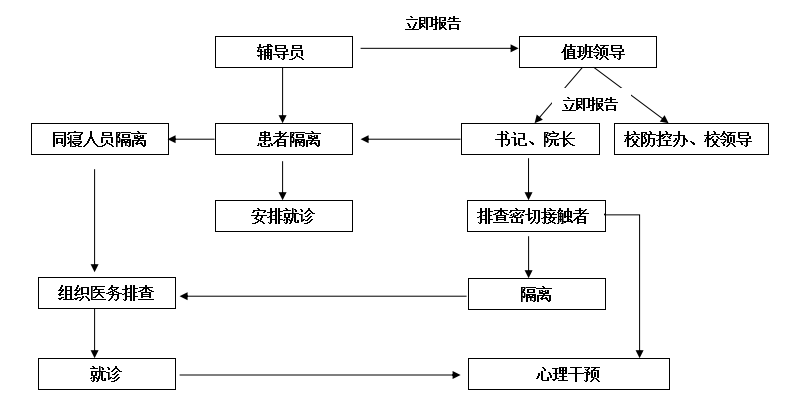 